Can you find thirteen words in which the first letter and the last one are the same? The clues will help you.           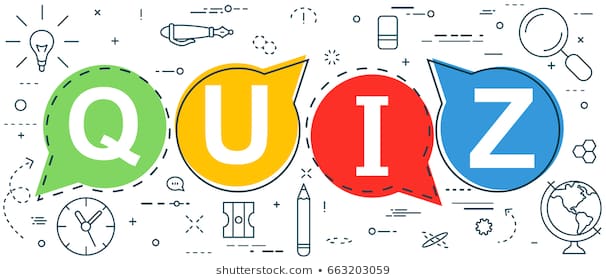 1.       P - - PTo look secretly.2.       D - DMother’s husband3.       E - - - - - EIt shows how to do the task4.       R - - RTo give a loud cry.5.       E - EThe organ with which we see.6.       M - - - MNot “Sir”7.       N - - N12 o’clock8.       R - - - - - RIf you do something every day or week.9.       S - - - - SWe use them if there is no lift.10.     S - - - - - - - SNot very often.11.     T - - - - TYou need it when you go by bus or train.12.     W - - - - WWe open it when it is too warm.13.     Y - - - - - - - YThe day before.